Prymakov Igor AndriyovichGeneral details:Experience:Position applied for: 3rd OfficerDate of birth: 16.07.1995 (age: 22)Citizenship: UkraineResidence permit in Ukraine: YesCountry of residence: UkraineCity of residence: KhersonPermanent address: Krasnoznamyennaya srt.build.13Contact Tel. No: +38 (050) 653-01-97 / +38 (055) 249-68-07E-Mail: ipri16@gmail.comSkype: ipri16U.S. visa: Yes. Expiration date 17.11.2021E.U. visa: NoUkrainian biometric international passport: Not specifiedDate available from: 20.07.2017English knowledge: ExcellentMinimum salary: 3300 $ per month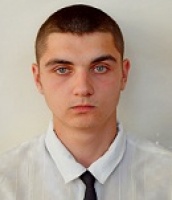 DocumentNumberPlace of issueDate of expiryCivil passportMP356959KHERSON UKRAINE00.00.0000Seamanâs passportAB 500235PORT KHERSON UKRAINE28.10.2021Tourist passportER 821157KHERSON UKRAINE11.03.2023PositionFrom / ToVessel nameVessel typeDWTMEBHPFlagShipownerCrewingOrdinary Seaman13.10.2013-22.03.2014m/v LIMEDry Cargo3030-MOLDOVAM&P LIME SHIPPING LIMITED&mdash;Ordinary Seaman30.07.2013-12.10.2013m/v VOLGO BALT 218Dry Cargo3187-UKRAINEKERSON MARINE MERCHANT PORTKERSON MARINE MERCHANT PORTDeck Cadet26.04.2013-29.07.2013m/v VOLGO BALT 218Dry Cargo3187-UKRAINEKERSON MARINE MERCHANT PORTKERSON MARINE MERCHANT PORTDeck Cadet01.06.2012-05.09.2012m/v VOLGO BALT 218Dry Cargo3187-UKRAINEKERSON MARINE MERCHANT PORTKERSON MARINE MERCHANT PORT